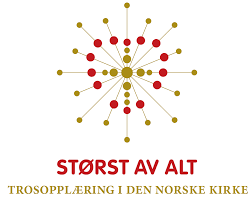                   NORD-ØSTERDAL PROSTITROSOPPLÆRERSamarbeidsområdet Alvdal, Os, Rendalen, Tolga og Tynset søker trosopplærer. I disse kommunene bor det til sammen ca. 13 500 innbyggere, og det er til sammen 17 kirker. Denne delen av Fjellregionen består av små og store bygder, og Tynset som regionsenter. Det er et stort område. Fjellregionen har en felles historie bygd på sterke tradisjoner i gruvedrift og landbruk, og er i dag et moderne samfunn med variert næringsliv og spennende kultur. Kommunene scorer høyt på velferdstjenester for innbyggerne, og samtidig står frivillighetsarbeidet sterkt.Trosopplæringen styres av en styringsgruppe hvor alle fellesrådene er representert.Det er ledig inntil 100 % stilling som trosopplærer fra 1. februar 2023. Tynset kirkelige fellesråd er arbeidsgiver, og kontorsted er Tynset.Er du kreativ og glad i barn og ungdom, så får du her muligheten til å jobbe både selvstendig og sammen med stab og engasjerte frivillige medarbeidere.Som trosopplærer er du en del av et samarbeid mellom ansatte og frivillige. Det skal legges til rette for samarbeid mellom breddetiltakene i trosopplæringsreformen og det eksisterende barne- og ungdomsarbeidet. Som trosopplæringsmedarbeider i kirken skal du hjelpe barn og unge til å utvikle sitt forhold til troen og gi hjelp til livstolkning og livsmestring. I trosopplæringen skal opplevelser og kunnskap knyttes sammen, og barna lærer gjennom en kombinasjon av undervisning, tradisjonsformidling og kristen praksis. Du vil få være med på å utforme opplegg og innhold for tiltakene.Arbeidsoppgaver:Forberede og iverksette trosopplæringstiltak i samarbeid med stab og lokale trosopplæringsutvalg.Dokumentere, videreutvikle, evaluere og rapportere tiltakene.Opplæring og veiledning av lokale frivillige.Det foreligger egen beskrivelse for stillingen og nye/endrede oppgaver må påregnes.Kvalifikasjoner og personlige egenskaper:Relevant utdanning på høyskolenivå med eksempelvis pedagogikk og kristendom i fagkretsen. Dokumentert erfaring kan kompensere for manglende utdanning. Du må ha gode samarbeidsevner og gode formidlingsevner.Du må være kontaktskapende og være initiativrik og kreativ.Det er en fordel med erfaring fra barne- og ungdomsarbeid, å bygge nettverk, rekruttere, motivere og lede frivillige.God skriftlig og muntlig formidlingsevne og erfaring med bruk av IKT verktøy i det daglige.Personlig egnethet vil bli vektlagt.Diverse arbeidsforhold:Tilsettingsvilkår og lønn i henhold til gjeldende lover, avtaleverk og reglement for kirkelig sektor.Pensjonsordning i KLP.Medlemskap i Den norske kirke forutsettes.En del kvelds- og helgearbeid må påregnes.Politiattest må fremlegges før tiltredelse i stillingen.Du må ha førerkort og disponere egen bil.For mer informasjon om de kirkelige fellesrådene vises det til deres internettsider:www.tolga.kirken.no/ , http://tynsetkirke.no/ , http://alvdalkirke.com , http://www.rendalen.kirkene.net/ , http://os.kirken.no For mer informasjon om kommunene vises det til de kommunale internettsider:www.tynset.kommune.no/ , www.tolga.kommune.no/ , http://www.rendalen.kommune.no, http://www.os.hedmark.no/Om-Os/, http://www.alvdal.kommune.no Kontaktinfo:	Simen Simensen, prost i Nord- Østerdal og leder i styringsgruppenMobil: 996 91913
E-post: tynsetprost@tynsetkirke.noElse Laila Tuveng, kirkeverge                                   Mobil: 906 67 772                                   E-post: Else.Tuveng@tynsetkirke.no	Søknadsfrist:		19. februar 2023		Søknad med CV og referanser sendes:	Tynset kirkelige fellesråd, Vedalen 51, 2500 Tynset					Mail: post@tynsetkirke.no